PROCESO DE INSCRIPCIÓN  Y POSTULACIÓN PARA LOS DOCENTES QUE ASPIRAN A OBTENER UNA BECA PARA ESTUDIOS DE MAESTRÍAPROCESO PARA LA POSTULACIÓN DE BECAS DE LA SECRETARÍA DE EDUCACIÓN DE ANTIOQUIAInscripciones virtuales (septiembre 25 a octubre 31). A partir del miércoles 25 de septiembre los docentes podrán realizar su postulación al programa de becas de maestría, a través de la página web de la Secretaría de Educación, en el formulario de inscripción en línea.Antes de realizar su proceso de postulación para la beca, lea atentamente la información que encontrará en la presentación en power point relativa a las áreas de formación priorizadas para el proyecto, los criterios de elegibilidad, los factores para la asignación del estímulo económico con sus respectivas ponderaciones, los compromisos que adquiere el docente beneficiario con la Gobernación de Antioquia y los requisitos para conservar la beca en los semestres siguientes.Recuerde que la postulación a la beca no garantiza su asignación. Todos los aspirantes deberán presentar el examen de admisión en la respectiva Universidad, gestionar la postulación en línea en la página de la Secretaría. En síntesis, es necesario realizar ambos procesos. Verificación de los criterios de elegibilidad de los docentes inscritos (octubre 1-octubre 31)Entre el 1 y el 31 de octubre, se verificarán los criterios de elegibilidad de los docentes inscritos. Estos se preguntan en el formulario de inscripción e incluyen aspectos como: vinculación como personal de planta de la Gobernación de Antioquia, sanciones disciplinarias, formación de pregrado y recepción de otros estímulos económicos por parte del Departamento de Antioquia.Los docentes no tendrán que justificar en esta fecha la “admisión a las universidades” por cuanto cada una de éstas tiene calendarios diferentes. Ni tendrán que presentar aún, los soportes de la información solicitada.Selección de becarios (noviembre 18-diciembre 6).Entre el 18 de noviembre y el 6 de diciembre se calificarán los méritos. Con ellos se determinará cuáles docentes son seleccionados finalmente para recibir la beca. Estos aspectos son: Publicación de becarios (diciembre 6) El 6 de diciembre, el Comité  Departamental de Formación Avanzada dará a conocer públicamente, y mediante la página web de la Secretaría de Educación el listado de los becarios seleccionados.Igualmente en esa fecha se publicará el procedimiento para el proceso de legalización de las becas. Legalización (diciembre 13-diciembre 20)Entre el 13 y el 20 de diciembre, los becarios deberán hacer la legalización formal de la beca mediante la firma de carta de compromiso. PROCESO DE INSCRIPCIÓN EN LAS UNIVERSIDADESPara acceder a una beca de maestría de la Secretaria de Educación de la Gobernación de Antioquia, el docente deberá gestionar su inscripción en la Universidad elegida y pasar el examen de admisión (el pago de la inscripción corre por cuenta del aspirante). Las universidades con acreditación de alta calidad que tienen procesos de inscripción abiertos para el semestre 01-2014, para el Valle de Aburrá son las siguientes:Universidad de Antioquia.Universidad Pontificia Bolivariana.Universidad EAFIT.Universidad de Medellín.Universidad Nacional Los programas de maestría que ofrecerán son los siguientes:La Universidad de Antioquia tiene procesos de inscripción abiertos en las subregiones para los siguientes programas:La Universidad Nacional de Colombia, Sede Medellín, ya cerró el proceso de inscripción para los siguientes programas:Sin embargo, si usted ya se inscribió a algunos de estos programas para iniciar en el semestre 01-2014, continúe con el proceso para la admisión en la Universidad y el trámite para la postulación de la beca en la Secretaría de Educación (Ver paso 1).La Universidad Nacional de Colombia, hará inscripciones cerradas (solo para docentes de Antioquia hasta el mes de octubre) para los siguientes programas y subregiones:La apertura de los programas en las subregiones está supeditada al número de docentes inscritos de acuerdo a los criterios de cada Universidad.Las universidades Pontificia Bolivariana y de Medellín ofrecerán los siguientes programas en las subregiones: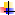 Relación de los intereses de investigación con el Plan de Mejoramiento Institucional, Plan Educativo del Municipio y/o Plan de Mejoramiento del Municipio (35 puntos).Antigüedad de incorporación a la carrera docente en el Departamento de Antioquia, un punto por año con un máximo de 10 puntos. Formador o Tutor en el programa Todos a Aprender (Formador 10 puntos - Tutor 5 puntos).Participación activa en la gestión académica del establecimiento educativo (hasta 10 puntos).Participación activa en redes académicas o investigativas (hasta 10 puntos).Rendimiento académico personal en el programa de pregrado con el cual haya sido clasificado en el escalafón docente (20 puntos). Participación activa del establecimiento educativo en el que labora el docente en los Pactos por la Calidad (5 puntos).NOTA: los literales c, d, e y f deben sustentarse con soportes al momento de hacer la legalización de la beca (diciembre 13-diciembre 20). VALLE DE ABURRÁUniversidad de AntioquiaProgramas de Maestría ofertadosMAESTRÍA EN BIOLOGÍAMAESTRÍA EN LINGÜÍSTICAMAESTRÍA EN FÍSICAMAESTRÍA EN CIENCIAS QUÍMICASMAESTRÍA EN MATEMÁTICASMAESTRÍA EN EDUCACIÓN CON LÍNEAS: MATEMÁTICAS, CIENCIAS NATURALES, LENGUA CASTELLANA, TICS, GESTIÓN DE LA CALIDAD EDUCATIVAMAESTRÍA EN EDUCACIÓN EN CIENCIAS NATURALESMAESTRÍA EN EDUCACIÓN: ENSEÑANZA DE LA LENGUA Y LA LITERATURAUniversidad Pontificia BolivarianaProgramas de Maestría ofertadosMAESTRÍA EN PROCESOS DE APRENDIZAJE Y ENSEÑANZA DE LENGUAS EXTRANJERASMAESTRÍA EN LITERATURA. MAESTRÍA EN EDUCACIÓN. LÍNEAS: LÍNEA DIDÁCTICA DE LAS CIENCIAS CON ÉNFASIS EN FÍSICA Y MATEMÁTICAS Y LÍNEA AMBIENTES TIC MAESTRÍA EN TECNOLOGÍA DE LA INFORMACIÓN Y LA COMUNICACIÓN. MAESTRÍA EN INGENIERÍA. MAESTRÍA EN CIENCIAS NATURALES Y EXACTAS (REGISTRO EN TRÁMITE). Universidad de MedellínProgramas de Maestría ofertadosMAESTRÍA EN EDUCACIÓN MATEMÁTICAUniversidad EAFITProgramas de Maestría ofertadosMAESTRÍA EN FÍSICAMAESTRÍA EN MATEMÁTICASUniversidad de AntioquiaBAJO CAUCAProgramas de Maestría ofertadosMAESTRÍA EN EDUCACIÓN. LÍNEA: EDUCACIÓN EN CIENCIAS NATURALESMAESTRÍA EN EDUCACIÓN. LÍNEA: ENSEÑANZA DE LA LENGUA Y LA LITERATURA MAESTRÍA EN ENSEÑANZA DE LAS MATEMÁTICAS  VIRTUAL MAESTRÍA EN EDUCACIÓN. LÍNEA: EDUCACIÓN MATEMÁTICA.  MAESTRÍA EN EDUCACIÓN. LÍNEA: EDUCACIÓN Y TECNOLOGÍA DE LA INFORMACIÓN Y LA COMUNICACIÓN MAESTRÍA EN EDUCACIÓN. LÍNEA: GESTIÓN, CALIDAD Y EVALUACIÓN. URABÁProgramas de Maestría ofertadosMAESTRÍA EN EDUCACIÓN. LÍNEA: EDUCACIÓN EN CIENCIAS NATURALES MAESTRÍA EN EDUCACIÓN. LÍNEA: ENSEÑANZA DE LA LENGUA Y LA LITERATURAMAESTRÍA EN ENSEÑANZA DE LAS MATEMÁTICA VIRTUAL MAESTRÍA EN EDUCACIÓN. LÍNEA: EDUCACIÓN MATEMÁTICA MAESTRÍA EN EDUCACIÓN. LÍNEA: GESTIÓN, CALIDAD Y EVALUACIÓNMAESTRÍA EN EDUCACIÓN. LÍNEA: EDUCACIÓN Y TECNOLOGÍA DE LA INFORMACIÓN Y COMUNICACIÓNNORDESTEProgramas de Maestría ofertadosMAESTRÍA EN EDUCACIÓN. LÍNEA: GESTIÓN, CALIDAD Y EVALUACIÓNMAESTRÍA EN ENSEÑANZA DE LAS MATEMÁTICA VIRTUALORIENTEProgramas de Maestría ofertadosMAESTRÍA EN ENSEÑANZA DE LAS MATEMÁTICAS VIRTUAL MAESTRÍA EN EDUCACIÓN. LÍNEA: GESTIÓN, CALIDAD Y EVALUACIÓN. MAESTRÍA EN EDUCACIÓN. LÍNEA: EDUCACIÓN Y TECNOLOGÍA DE LA INFORMACIÓN Y COMUNICACIÓNOCCIDENTEProgramas de Maestría ofertadosMAESTRÍA EN EDUCACIÓN. LÍNEA: GESTIÓN, CALIDAD Y EVALUACIÓN. MAESTRÍA EN ENSEÑANZA DE LAS MATEMÁTICA VIRTUALNORTEProgramas de Maestría ofertadosMAESTRÍA EN EDUCACIÓN. LÍNEA: GESTIÓN, CALIDAD Y EVALUACIÓN. MAESTRÍA EN ENSEÑANZA DE LAS MATEMÁTICA VIRTUALSUROESTEProgramas de Maestría ofertadosMAESTRÍA EN EDUCACIÓN. LÍNEA: EDUCACIÓN EN CIENCIAS NATURALES MAESTRÍA EN EDUCACIÓN. LÍNEA: ENSEÑANZA DE LA LENGUA Y LA LITERATURAMAESTRÍA EN EDUCACIÓN. LÍNEA: GESTIÓN, CALIDAD Y EVALUACIÓN. MAESTRÍA EN ENSEÑANZA DE LAS MATEMÁTICA VIRTUALMAESTRÍA EN EDUCACIÓN. LÍNEA: EDUCACIÓN Y TECNOLOGÍA DE LA INFORMACIÓN Y COMUNICACIÓNMAGDALENA MEDIOProgramas de Maestría ofertadosMAESTRÍA EN EDUCACIÓN. LÍNEA: EDUCACIÓN EN CIENCIAS NATURALES.MAESTRÍA EN EDUCACIÓN. LÍNEA: ENSEÑANZA DE LA LENGUA Y LA LITERATURA MAESTRÍA EN ENSEÑANZA DE LAS MATEMÁTICAS VIRTUALMAESTRÍA EN EDUCACIÓN. LÍNEA: EDUCACIÓN MATEMÁTICAMAESTRÍA EN EDUCACIÓN. LÍNEA:  EDUCACIÓN Y TECNOLOGÍA DE LA INFORMACIÓN Y COMUNICACIÓN MAESTRÍA EN EDUCACIÓN. LÍNEA: GESTIÓN, CALIDAD Y EVALUACIÓNUniversidad Nacional de ColombiaVALLE DE ABURRÁ  Programas de Maestría ofertadosMAESTRÍA EN CIENCIAS FÍSICAS. MAESTRÍA EN CIENCIAS QUÍMICAS. MAESTRÍA EN BIOTECNOLOGÍA. MAESTRÍA EN ENTOMOLOGÍA. Universidad Nacional de Colombia VALLE DE ABURRÁMAESTRÍA ENSEÑANZA DE LAS CIENCIAS EXACTAS Y NATURALES. MAESTRÍA EN CIENCIAS MATEMÁTICASOCCIDENTEProgramas de Maestría ofertadosMAESTRÍA EN CIENCIAS MATEMÁTICASNORDESTEProgramas de Maestría ofertadosMAESTRÍA EN CIENCIAS MATEMÁTICASORIENTEProgramas de Maestría ofertadosMAESTRÍA EN CIENCIAS MATEMÁTICASSUROESTEProgramas de Maestría ofertadosMAESTRÍA EN CIENCIAS MATEMÁTICASUniversidad Pontificia BolivarianaBAJO CAUCAProgramas de Maestría ofertadosMAESTRÍA EN TECNOLOGÍA DE LA INFORMACIÓN Y LA COMUNICACIÓNNORDESTEProgramas de Maestría ofertadosMAESTRÍA EN LITERATURAORIENTEProgramas de Maestría ofertadosMAESTRÍA EN LITERATURA  MAESTRÍA EN TECNOLOGÍA DE LA INFORMACIÓN Y LA COMUNICACIÓNNORTEProgramas de Maestría ofertadosMAESTRÍA EN LITERATURAMAESTRÍA EN TECNOLOGÍAS DE LA INFORMACIÓN Y LA COMUNICACIÓN SUROESTEProgramas de Maestría ofertadosMAESTRÍA EN TECNOLOGÍA DE LA INFORMACIÓN Y LA COMUNICACIÓN   MAESTRÍA PROCESOS DE ENSEÑANZA DE SEGUNDA LENGUAMAGDALENA MEDIOProgramas de Maestría ofertadosMAESTRÍA EN LITERATURA Universidad de MedellínOCCIDENTEProgramas de Maestría ofertadosMAESTRÍA EN EDUCACIÓN: DIDÁCTICA DE LA LECTURA Y LA ESCRITURAMAESTRÍA EN EDUCACIÓN: GESTIÓN EDUCATIVASUROESTEProgramas de Maestría ofertadosMAESTRÍA EN EDUCACIÓN: DIDÁCTICA DE LA LECTURA Y LA ESCRITURA URABÁProgramas de Maestría ofertadosMAESTRÍA EN EDUCACIÓN: DIDÁCTICA DE LA LECTURA Y LA ESCRITURA 